WEEKLY BULLETIN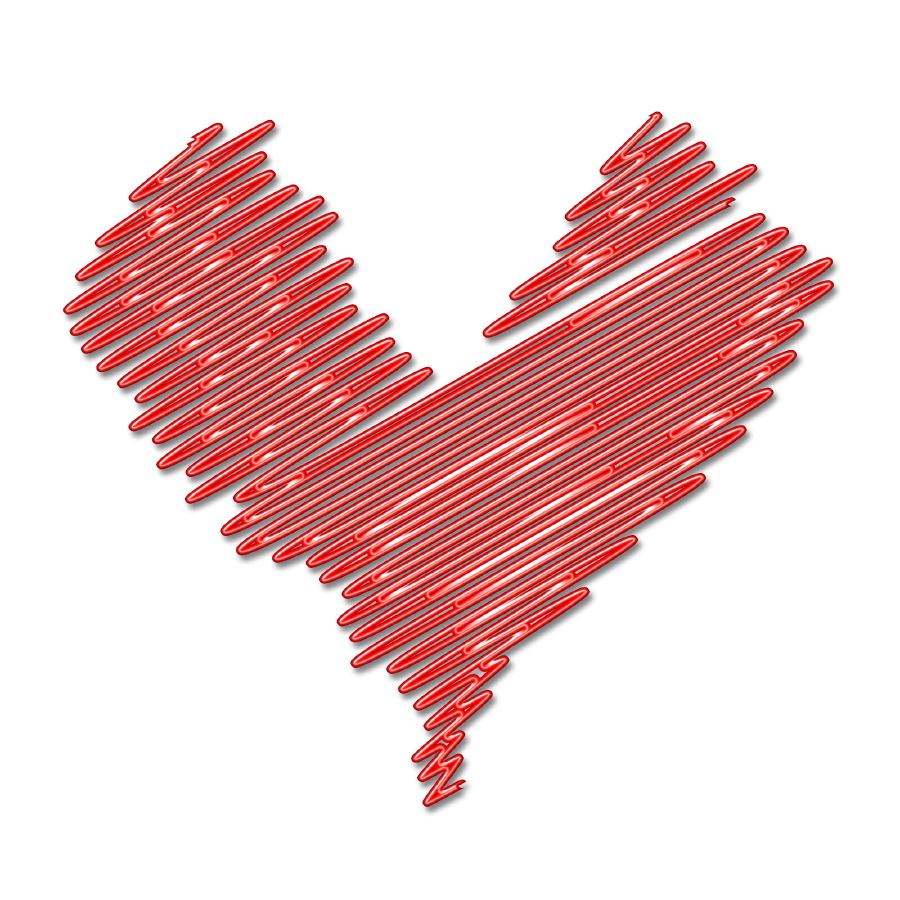 2015-2016November 20, 2015Calendar of Upcoming Events	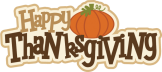 Nov. 23-27	Thanksgiving Break - No School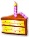 Nov. 27		Happy Birthday, Mr. Lynch! Nov. 28		Happy Birthday, Ms. Oba!Nov. 30		School is Back in Session at 7:40am!Dec. 1		5/6th Grade Winter Concert, 4:30-5:30Dec. 3		7/8th Grade Winter Concert, 4:30-5:30Dec. 7-8		5/6th MAP TestingDec. 9-10	7/8th MAP Testing2016-17 KHA Enrollment Enrollment applications for the 2016-17 school year is now available online and applications can be picked up in the front office.  Please share with family and friends in the Alum Rock community that we are enrolling 100 new 5th graders for the next school year.  We have limited space in our 6th-8th grade, but are accepting applications in all grade levels.  Please note that both siblings of current KHA students and students from Alum Rock have preference in KHA’s lottery.  Applications for our two other KIPP middle schools are also available now! Both KIPP Prize and KIPP Heritage will also be enrolling 100 new 5th graders.  KIPP Prize gives preference for students from Alum Rock and KIPP Heritage gives preference for students from Franklin McKinley.  Please feel free to come to the front office if you have any questions or call our office at (408)926-5477.Winter MAP TestingPlease take note that 5-8th grade students will be taking their winter MAP tests Dec. 7th-10th.  These tests were administered in the summer which informed us of student levels.  The winter MAP results will be analyzed by staff in order to monitor school goals and individual student progress.  Please make sure to talk to your child about the importance of showing grit throughout the test and show what they know.  Students who do not finish their MAP test will need to stay afterschool to complete the assessment.  We will be having students call home to inform parents as needed.REMINDERS_____________________________________________________________________________________________________________Drop Off and Pick UpsAs a reminder, students are NOT to be dropped off across the street on Cortes Ave. when dropping off students in the morning.  There is a lot of traffic coming from both ends of the street and may result in a pedestrian accident.  We have alerted parents/families and students in regards to our drop off routines and systems and although we have staff supervising, this is only to help the flow of traffic.  Staff will follow up with parents and students may receive deductions for not following directions.  Again, we are most concerned about our students’ safety and ask that all families follow our regulations in regards to dropping off students.  We appreciate the support! If you have any questions, please reach out to Ms. Mena at 408.914.8413.Uniform Jackets for SaleBack by popular demand - we will be placing more orders for our new winter jackets.  If you are interested in purchasing a jacket for your child, please swing by the front office to place your order.  We ask that you review sample sizes since we will only be placing pre orders and will not be able to exchange or refund after the order has been placed.  If you have any questions, please call Mrs. Garcia at (408) 655-9011.Enrichments - Late Pick Ups - Back Gate Will Close at 5:15pm Please note that enrichments and Homework Help Club end at 5:45pm and students MUST be picked up on time.  Students who are not picked up on time will be dismissed from the program and will be unsupervised.  It is important that all participants of afterschool programs respect the pickup time.  If your child is being picked up late from after school programming, a follow up meeting will take place with Ms. Mena and your child may lose their spot in the program.  If you have any questions, please reach out to Ms. Mena at Susana.mena@kippheartwood.org or 408.914.8413.***PLEASE RETURN THE SIGNED PORTION BELOW BY Monday, Nov. 30th ***Student Name: _________________________		___ Grade: _________Parent Name: _____________________________________Parent Signature: ____________________________________Boletín Semanal2015-201620 de noviembre, 2015Calendario de EventosNov. 23-27	Vacaciones de Acción de Gracias - No Hay Escuela Nov. 27		¡Feliz Cumpleaños, Mr. Lynch! Nov. 28		¡Feliz Cumpleaños, Ms. Oba!Nov. 30		¡De Regreso a Clases a las 7:40am!Dic. 1		Concierto de Invierno del 5/6to  Grado, 4:30-5:30Dic. 3		Concierto de Invierno del 7/8vo  Grado 4:30-5:30Dic. 7-8		Exámenes de MAP del 5/6to Dic. 9-10		Exámenes de MAP del 7/8vo  KHA Matriculación 2016-17 Las aplicaciones para el año escolar 2016-17 ya están disponibles en el internet y las aplicaciones se pueden levantar en la oficina. Por favor compartan con sus familiares y amistades que vivan en la comunidad de Alum Rock que estamos matriculando 100 nuevos estudiantes para el 5to grado para el próximo año. Tenemos espacios limitados para los grados del 6 al 8, pero estamos aceptando aplicaciones para todos los grados. Por favor note que ambos hermanos de estudiantes actuales de KHA y los estudiantes del Distrito de Alum Rock tienen preferencia en nuestra lotería de KHA.  ¡Las aplicaciones para nuestras dos escuelas segundarias de KIPP también están disponibles! Ambas KIPP Prize y KIPP Heritage también estarán matriculando 100 nuevos estudiantes para el 5to grado. KIPP Prize les da la preferencia a estudiantes del Distrito de Alum Rock y KIPP Heritage la da la preferencia a estudiantes del distrito de Franklin Mckinley. Por favor de comunicarse a la oficina si tiene alguna pregunta al (408)926-5477.Exámenes del Otoño de  MAP Por favor note que nuestros estudiantes del 5-8th grado estarán tomando su examen del Otoño de MAP el 7 al 10 de diciembre. Estos exámenes fueron tomados en el verano cual nos informó el nivel de los estudiantes. Los resultados de MAP del Otoño serán analizados por el personal con el fin de monitorear las metas de la escuela y el progreso individual del estudiante.   Por favor de hablar con su estudiante de la importancia de mostrar ganas a través del examen y mostrar lo que han aprendido. Los estudiantes que no terminen su examen de MAP ellos se deberán de quedar después de escuela para completar la evaluación. Los estudiantes hablaran a casa para informarles a los padres si es necesario.  REMINDERS_____________________________________________________________________________________________________________Dejar y Recoger  Como un recordatorio, los estudiantes NO deben de bajarse al otro lado de la calle de Cortes Ave. cuando de dejen los estudiantes en la mañana. Hay mucho tráfico de ambos lados de la calle y puede resultar en un accidente de peatones. Hemos alertado a los padres/ familias y los estudiantes acerca de nuestras rutinas y sistemas de cuando dejen los estudiantes y aunque tenemos personal supervisando, esto es solamente para ayudar con el fluido del tráfico. El personal hará un seguimiento con los padres y  los estudiantes podrán recibir deducciones por no seguir las instrucciones. De nuevo, estamos más preocupados por la seguridad de los estudiantes y les pedimos a todos las familias que sigan nuestras regulaciones acerca de dejar a los estudiantes. ¡Agradecemos su apoyo! Si tiene alguna pregunta, por favor comuníquese con Ms. Mena al 408.914.8413.Chamarras de Uniforme por VentaA petición del público- estaremos poniendo más órdenes para nuestras nuevas chamarras de invierno. Si usted está interesado de comprar un chamarra para su hijo/a, por favor pase a la oficina para poner su orden. Les pedimos que miren las medidas que están de muestra ya que solamente estaremos ordenando pre- órdenes y no estaremos cambiando o reembolsando después que la orden se haga puesto. Si tiene alguna pregunta, por favor de comunicarse con Mrs. García al  (408) 655-9011.Enriquecimiento – Recogidas Tardes- LA CERCA SE CIERRAR A LAS 5:15pm Por favor note que enriquecimiento y el Club d Ayuda de Tarea termina a las 5:45pm y los estudiantes DEBEN de ser recogidos a tiempo. Los estudiantes que no sean recogidos a tiempo saldrán del programan y estarán sin supervisión. Es importante que todos los participantes del programa después de escuela respeten la hora de recogida. Si su estudiante es recogido tarde seguido del programa después de escuela, un junta de seguimiento se llevara a cabo con Ms. Mena y su hijo/a podrá perder su espacio en el programa. Si tiene alguna pregunta, por favor de comunicarse con Ms. Mena al Susana.mena@kippheartwood.org o 408.914.8413.***POR FAVOR DE REGRESAR LA PORCION DE ABAJO Y REGRESARLA EL LUNES, 30 DE NOVIEMBRE***
Nombre del Estudiante: ___________________________________ Grado: _________
Nombre del Padre: _______________________________________ Firma del Padre: _______________________________